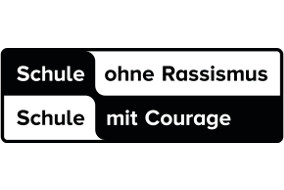 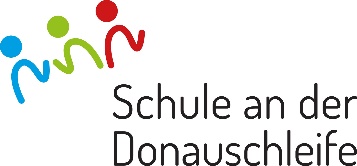 Anmeldeformular für die Lernzeit/Hausaufgabenbetreuung in der SekundarstufeLiebe Eltern, Sie können Ihr Kind für die Lernzeit/Hausaufgabenbetreuung an der Realschule oder Gemeinschaftsschule anmelden. Diese Anmeldung ist verbindlich, da wir für die Betreuung Lehrerstunden und weiteres Personal zur Verfügung stellen. Wenn Sie eine Betreuung an den Nachmittagen wünschen, an denen Ihr Kind keine Nachmittagsschule hat, dann geben Sie dieses Blatt unterschrieben und ausgefüllt                          bis zum 18.09.2020 über Ihr Kind beim Klassenlehrer ab. Die Betreuung findet in kleinen klassenbezogenen Gruppen statt. Hiermit melde ich mein Kind_________________________________ Klasse ____________An folgenden Tagen für die Lernzeit/Hausaufgabenbetreuung an: MontagDienstagMittwochDonnerstag_________________			____________________________________________Datum 				Unterschrift